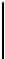 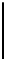 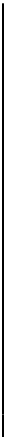 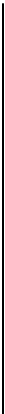 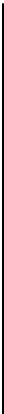 IČO odběratele: DIČ odběratele:       O B J E D N Á V K A 05421888 CZ05421888 Číslo objednávky:2019-SZM-254 Strana:1 z 1 Značka: Podklad: Přijatá objednávka: Adresa: MMN, a.s. Metyšova 465 IČO dodavatel: 25671839 Jilemnice 
Česká republika je zapsána v OR u KS v Hradci Králové, spisová značka B 3506 datum zápisu: 09.10.2016	  Kč DIČ dodavatele: Adresa: CZ25671839 WWW stránky:	www.nemjil.cz 
fakturace@nemjil.cz Komerční banka a.s. Praha 
KOMBCZPPXXX Bankovní spojení:xxxxxxxxxxxxxxxxxxxxxxx
Specif. symbol: IČO koneč. odběratele: DIČ koneč. odběratele:	CZ05421888 Hájkova 2747/22 Praha 3 - Žižkov Česká republika Evidenční číslo: 
Zástupce dodavatele: 
Telefon: E-mail dodavatele: Datum objednávky:	27.06.2019 Dodací adresa: MMN, a.s. Nemocnice Semily 3. května 421 Datum odeslání:		27.06.2019 Způsob úhrady:	Převodní příkaz Způsob dopravy: 513031 Semily Místo určení:	Nemocnice Semily Česká republika COP: 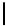 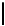 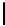 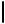 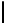 Končetinový set (4ks/kart)	0,00CZK	24,        ks 
397090306	ks 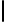 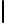 TEP kyčel (2ks/kart)	0,00CZK	12,        ks 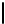 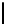 5	ks 
Poznámka : 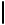 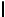 Cena celkem : 103.710,-Kč 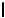 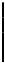 Zboží i fakturu dodejte do Nemocnice v Semilech - dodací adresa. 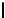 Objednávka celkem	0,00CZK 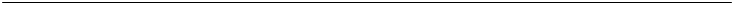 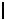 PROSÍME K VÝROBKŮM DODÁVAT ČESKÝ NÁVOD NA POUŽITÍ  A DOBU POUŽITELNOSTI 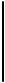 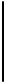 Doklad byl vystaven na ekonomickém informačním systému RIS-2000 (http://www.saul-is.cz) 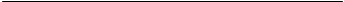 Vystavil:	   Telefon: E-mail: 